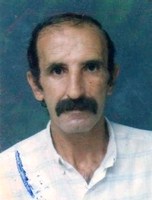 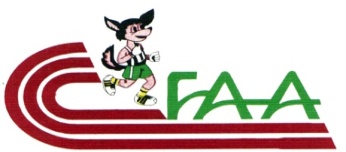 Championnat d’Algérie « Epreuves Combinées »« Hocine BOUDIFFA »REGLEMENT TECHNIQUEArticle 1 : Le Championnat National des Epreuves Combinées « Hocine BOUDIFFA » est organisé par la LAB sous l'égide de la F.A.AArticle 2 : Le Championnat National des Epreuves Combinées aura lieu du Jeudi 21 au Samedi23 Avril 2016 au stade d’athlétisme de Souk El-Tenine à Bejaia.Article 3 : Sont qualifiés au championnat national des épreuves combinées :Les meilleures performances des épreuves combinées réalisées de la saison 2015-2016 dans les limites des quotas fixés pour chaque épreuve (un maximum de 24 athlètes par catégorie).A titre dérogatoire la FAA peut éventuellement procéder au repêchage d’athlètes pour des motifs jugés par l’instance fédérale. Le Champion d’Algérie en titre des deux sexes.Article 4 : La présentation de la licence à puce 2015-2016 est obligatoire (au retrait des dossards et à la chambre d’Appel).Article 5 :l’Accueil et la Remise des Dossards se feront au niveau du stade d’Athlétisme de Souk El-TenineSelon le tableau Récapitulatif  suivant :NB : Aucune confirmation ni Remise de Dossard ne seront effectuées le jour de la compétition.Article 7 : Cotation Les points de l'épreuve seront attribués selon la table de cotation de l'IAAF en vigueur pour les catégories Cadettes, Juniors et Seniors, ils seront annoncés à tous les concurrents après chaque épreuve. Pour les catégories Minimes et Benjamines des deux sexes les points seront attribués sur la base de la table de cotation BANANIA.          Article 8 :LES EPREUVES ARRETEESArticle 9 : Un classement par équipe sera établi pour les catégories Benjamines et Minimes des deux sexes sur la base de l’addition des points des trois(03) meilleurs athlètes classés.Article 10 : Le championnat national des épreuves combinées est consacré par un titre de champion d'Algérie dans chacune des catégories et pour les deux sexes.Une (01) Médaille d'Or au premier 		+ un (01) Diplôme.Une (01) Médaille d'Argent au second  	+ un (01) Diplôme.Une (01) Médaille de Bronze au troisième + un (01) Diplôme.Une coupe sera remise à l’équipe championne des catégories Benjamines et Minimes des deux sexes (conformément à l’article 7 ci-dessus).N.B : les règles du déroulement de la compétition seront arrêtées par le délégué technique.NB :La NON Présentation de la Licence à Puce à la Chambre d’Appel est sanctionné d’une Amende de 500 DA.La Direction d’Organisation Sportive dégage toute Responsabilité Quant à la NON Disponibilité de la Licence à PuceNB :La NON Présentation de la Licence à Puce à la Chambre d’Appel est sanctionné d’une Amende de 500 DA.La Direction d’Organisation Sportive dégage toute Responsabilité Quant à la NON Disponibilité de la Licence à Puce.NB :La NON Présentation de la Licence à Puce à la Chambre d’Appel est sanctionné d’une Amende de 500 DA.La Direction d’Organisation Sportive dégage toute Responsabilité Quant à la NON Disponibilité de la Licence à Puce.Tableau Récapitulatif des Dates Butoir de Retrait des DossardsTableau Récapitulatif des Dates Butoir de Retrait des DossardsTableau Récapitulatif des Dates Butoir de Retrait des DossardsTableau Récapitulatif des Dates Butoir de Retrait des DossardsCatégoriesLieu de RetraitDate ButoirHeure ButoirSeniors Hommes et DamesStade d’Athlétisme de Souk El-Tenine Bejaia20.04.1618h00Cadets et CadettesStade d’Athlétisme de Souk El-Tenine Bejaia21.04.1618h00Minimes Garçons et FillesStade d’Athlétisme de Souk El-Tenine Bejaia21.04.1618h00Benjamins et BenjaminesStade d’Athlétisme de Souk El-Tenine Bejaia22.04.1618h00HommesHommesHommesHommesHommesDamesDamesDamesDamesDamesBenjaminsMinimesCadetsJuniorsSeniorsBenjaminesMinimesCadettesJuniorsSeniorsQuadrathlonHèxathlonDécathlonDécathlonDécathlonQuadrathlonPentathlonHeptathlonHeptathlonHeptathlon60m LongueurPoids1200m100m H Longueur PoidsPercheJavelot1200m100mLongueurPoidsHauteur400m110m H DisquePercheJavelot1500100mLongueurPoidsHauteur400m110m H DisquePercheJavelot1500100mLongueurPoidsHauteur400m110m H DisquePercheJavelot150060mLongueurPoids1200m80m HLongueurPoidsHauteur1200m100m HHauteur Poids200LongueurJavelot800m100m HHauteurPoids200mLongueurJavelot800m100m HHauteurPoids200mLongueurJavelot800m.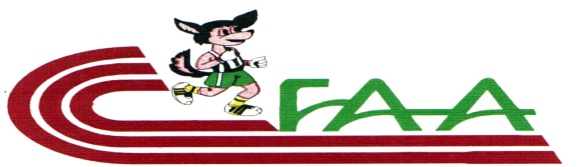 FEDERATION ALGERIENNE D’ATHLETISMELigue d’Athlétisme de BejaiaChampionnat National Epreuves Combinées« Hocine BOUDIFFA »Stade d’Athlétisme de Souk El-Tenine Bejaia du 21 au 23 Avril 2016 LABPROGRAMME HORAIREPROGRAMME HORAIREPROGRAMME HORAIRE1° JournéeMatinLe Jeudi 21 Avril 2016HorairesEpreuvesCatégories09:30SH09:50 HaiesSD10:15LongueurSH10:30HauteurSD11:15PoidsSHAprès-MidiAprès-MidiAprès-Midi15:30HauteurSH15:35PoidsSD17:00200mSD17:30400mSH.FEDERATION ALGERIENNE D’ATHLETISMELigue d’Athlétisme de BejaiaChampionnat National Epreuves Combinées« Hocine BOUDIFFA »Stade d’Athlétisme de Souk El-Tenine Bejaia du 21 au 23 Avril 2016 LABPROGRAMME HORAIREPROGRAMME HORAIREPROGRAMME HORAIRE2° JournéeMatinLe Vendredi 22 Avril 2016HorairesEpreuvesCatégories08:45 HaiesSH09:00100 m HaiesCF09:05LongueurSD09:10100mCG09:20DisqueSH09:45HauteurCF10:15JavelotSD10:20LongueurCG10:30PercheSH11:20PoidsCGAprès-MidiAprès-MidiAprès-Midi15:15PoidsCF15:40 HaiesMF16:00100m HaiesMG16:05JavelotSH16:30SD16:50HauteurCG16:55Longueur (A)MG17:00Longueur (B)MF17:05CF17:20SH17:45Cérémonie Protocolaire SDCérémonie Protocolaire SD18:20Poids MG18:30400mCG18:40Cérémonie Protocolaire SHCérémonie Protocolaire SH.FEDERATION ALGERIENNE D’ATHLETISMELigue d’Athlétisme de BejaiaChampionnat National Epreuves Combinées« Hocine BOUDIFFA »Stade d’Athlétisme de Souk El-Tenine Bejaia du 21 au 23 Avril 2016LABPROGRAMME HORAIREPROGRAMME HORAIREPROGRAMME HORAIRE3° JournéeMatinLe Samedi 23 Avril 2016HorairesEpreuvesCatégories08:45110m HaiesCG08:50PoidsMF08:55Longueur (A)CF09:00BF09:05PercheMG09:20DisqueCG09:25BG09:45Longueur (B)BF09:50HauteurMF10:15JavelotCF10:30PercheCG10:35Longueur (A)BGAprès-MidiAprès-MidiAprès-Midi14:25JavelotMG14:30Poids (A)BF14:35Poids (B)BG15:30MF15:45CF15:50JavelotCG16:15BF16:30BG16:45MG17:101500mCG17:25Cérémonies ProtocolairesB-M-C/F & G   